Виконавчий комітет Нетішинської міської радиХмельницької областіР І Ш Е Н Н Я25.05.2023					Нетішин				  № 186/2023Про встановлення вартості послуг, які надаються КП НМР «Торговий центр»Відповідно до підпункту 2 пункту «а» статті 28, пункту 3 частини 4             статті 42, частини 5 статті 59 Закону України «Про місцеве самоврядування в Україні» та з метою розгляду звернення КП НМР «Торговий центр», зареєстрованого у виконавчому комітеті Нетішинської міської ради 17 березня 2023 року за № 24/973-01-11/2023, виконавчий комітет Нетішинської міської ради ВИРІШИВ:1. Встановити вартість послуг, які надаються КП НМР "Торговий центр»  згідно з додатком. 2. Рішення набирає чинності від 01 червня 2023 року та підлягає оприлюдненню в газеті «Нетішинський вісник».3. Визнати таким, що втратило чинність, рішення виконавчого комітету Нетішинської міської ради від 22 грудня 2021 року № 567/2021 «Про встановлення вартості послуг, які надаються КП НМР "Торговий центр».4. Контроль за виконанням цього рішення покласти на першого заступника міського голови Олену Хоменко.Міський голова							Олександр СУПРУНЮКДодатокдо рішення виконавчого комітету міської ради25.05.2023 № 186/2023ВАРТІСТЬпослуг, які надаються КП НМР «Торговий центр»Керуючий справами виконавчого комітету міської ради								Любов ОЦАБРИКАВид послугОдиниці виміруВартість за 1 день торгівлі, грнТоргівля з прилавків, палаток, інших торгових місцькв. м10,00Торгівля продовольчою групою товарів у павільйонахкв. м3,20Торгівля промисловою групою товарів у павільйонахкв. м2,55Торгівля з тимчасових спорудкв. м1,10Торгівля м’ясом сирим в павільйоніпог. м120,00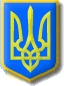 